KLAIPĖDOS MIESTO SAVIVALDYBĖS STRATEGINIO VEIKLOS PLANO 2007-2009 M. PROGRAMŲ įgyvendinimo monitoringo ATASKAITA2007 metais buvo vykdoma Klaipėdos m. savivaldybės tarybos 2007 m. sausio 18 d. sprendimu Nr. T2-1 patvirtinto Klaipėdos miesto savivaldybės 2007-2009 metų strateginio veiklos plano (toliau – SVP) 18 programų.Ataskaitoje kiekvienos iš programų vykdymas nagrinėjamas pagal priemonių įgyvendinimą (remiantis vykdytojų pateikta informacija). 2007 m. 18 programų buvo vykdomos 592 priemonės. Faktiškai įvykdytų priemonių yra 452 (76,3 proc.), iš dalies įvykdytų – 107 (18 proc.), neįvykdytų – 33 (5,7 proc.). 2006 m. 13 programų buvo vykdomos 706 priemonės, t. y. 1,2 karto daugiau nei 2007 m. Tai įvyko dėl priemonių stambinimo, t.y. 2007-2009 m. SVP priemones stengtasi sujungti ir tokiu būdu sumažinti priemonių skaičių. 2007 m. faktiškai įvykdytų pagal planą priemonių padidėjo 13 proc. lyginant su 2006 m., iš dalies įvykdytų priemonių skaičius sumažėjo 16 proc. ir priemonių, kurios neįvykdytos pagal planą, sumažėjo net 82 proc., t. y. 5,4 karto (žr. 1 diagramą).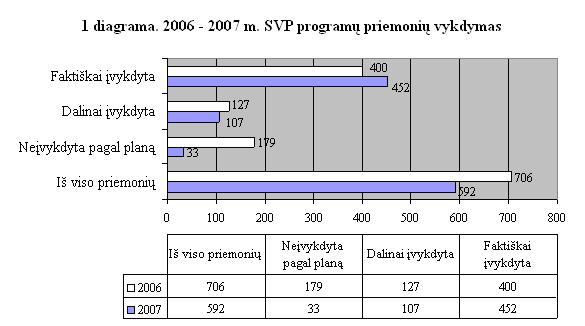 	Rengiant Klaipėdos miesto savivaldybės 2007–2009 metų strateginį veiklos planą ir formuojant 2007 metų biudžetą, 2006 m. lapkričio mėn. sprendimu Nr. T2-360 buvo patvirtintos penkios prioritetinės kryptys: 1.1. Kokybiškas ir laiku atliekamas kompleksišką miesto planavimą užtikrinančių dokumentų parengimas;1.2. Gatvių tinklo pralaidumo didinimas ir tankumo užtikrinimas: gatvių rekonstrukcija ir tiesimas, automobilių laikymo sistemos įdiegimas;1.3. Inovatyvaus verslo rėmimas ir jam reikalingos infrastruktūros plėtra;1.4. Ugdymo įstaigų patalpų ir higienos normų atitikimo užtikrinimas;1.5. Daugiabučių namų bendrojo naudojimo objektų modernizavimo skatinimas.Įgyvendinant pagrindines priemones pagal pirmą prioritetinę kryptį „Kokybiškas ir laiku atliekamas kompleksišką miesto planavimą užtikrinančių dokumentų parengimas“ buvo:Ø tarybos 2007 m. balandžio 5 d. sprendimu Nr.T2-110 patvirtintas Bendrasis planas su strateginių pasekmių aplinkai vertinimo ataskaita;Ø tarybos 2007 m. rugsėjo 27 d. sprendimu Nr. T2-285 patvirtintas Klaipėdos miesto plėtros strateginio plano pakeitimas;Ø 2007 m. parengtas ir 2008 m. vasario 28 d. tarybos sprendimu Nr. T2-47 patvirtintas Kelio nuo Medelyno gatvės per Labrenciškės gyvenvietę į Girulius, Klaipėdoje, detalusis planas;Ø 2007 m. parengtas ir ruošiamas sprendimas dėl Pamario gatvės rekonstrukcijos su rekreacine infrastruktūra iki pajūrio detaliojo plano su topogeodezine nuotrauka ir strateginio pasekmių vertinimo ataskaita;Ø parengtas Klaipėdos miesto vizualinės informacijos bei išorinės reklamos specialusis planas;Ø parengtas ir Nuolatinėje statybos komisijoje suderintas Viešojo naudojimo erdvių Senamiestyje sutvarkymo detalusis planas (planuojamų teritorijų senamiestyje bendras plotas – 2,31 ha). Šiuo metu perduotas tikrinti Klaipėdos apskrities viršininko administracijai.Įgyvendinant pagrindines priemones pagal antrą prioritetinę kryptį „Gatvių tinklo pralaidumo didinimas ir tankumo užtikrinimas: gatvių rekonstrukcija ir tiesimas, automobilių laikymo sistemos įdiegimas“ buvo:Ø baigtas Šiaurinio išvažiavimo iš Jūrų uosto tiesimas;Ø restauruotas Biržos tiltas per Danės upę;Ø pradėta Rimkų gyvenvietės gatvių rekonstrukcija;Ø parengtas Labrenciškės gyvenvietės gatvių rekonstrukcijos techninis projektas;Ø paklota ištisinė asfaltbetonio danga su išlyginamuoju sluoksniu Nidos g., Bokštų g. bei Taikos pr. ruože nuo Smiltelės g. iki Debreceno g., keičiant bortus, remontuojant šaligatvius, atnaujinant želdinius;Ø suremontuota atraminė sienutė prie S. Dariaus ir S. Girėno gatvės.Įgyvendinant pagrindines priemones pagal trečią prioritetinę kryptį „Inovatyvaus verslo rėmimas ir jam reikalingos infrastruktūros plėtra“ buvo:Ø suteikta 18 darbo vietų Aukštų ir vidutiniškai aukštų technologijų VšĮ Klaipėdos mokslo ir technologijų parko inkubatoriuje bei paremtos 50 Klaipėdos verslo ir technologijų kolegijos studentų praktikos smulkaus ir vidutinio verslo įmonėse;Ø įvykdytos 3 suplanuotos verslo misijos – į Notingemą (Didžioji Britanija), Hamburgą ir Berlyną (Vokietija);Ø suteikta 200 konsultacijų apie projektų finansavimo galimybes, paraiškų rengimą bei ES struktūrinių fondų finansavimo prioritetus.	Įgyvendinant pagrindines priemones pagal ketvirtą prioritetinę kryptį „Ugdymo įstaigų patalpų ir higienos normų atitikimo užtikrinimas“ buvo:Ø Klaipėdos ,,Žaliakalnio“ vidurinėje mokykloje pakeisti visi mokyklos langai ir lauko durys, apšiltintas stogas ir fasadas; Ø pakeisti langai Klaipėdos ,,Versmės“ vidurinėje mokykloje, Klaipėdos Vydūno vidurinėje mokykloje, Klaipėdos ,,Pajūrio“ vidurinėje mokykloje, Klaipėdos ,,Vyturio“ vidurinėje mokykloje, Klaipėdos lopšelyje-darželyje ,,Žiogelis“, Klaipėdos darželyje ,,Sakalėlis“, Klaipėdos mokykloje- darželyje „Nykštukas“; Ø parengti techniniai projektai Klaipėdos Vytauto Didžiojo gimnazijos rekonstrukcijai, Klaipėdos ,,Vėtrungės“ gimnazijos kapitaliniam remontui, Klaipėdos mokyklos-darželio „Vyturėlis“ pastato kapitaliniams remontui, Klaipėdos mokyklos-darželio „Versmė“ pastato kapitaliniam remontui, Klaipėdos lopšelio-darželio „Aitvarėlis“ pastato kapitaliniam remontui, Klaipėdos Juozo Karoso muzikos mokyklos pastato kapitaliniam remontui, Klaipėdos lopšelio-darželio „Ąžuoliukas“ pastato kapitaliniam remontui;Ø Klaipėdos lopšelyje-darželyje „Giliukas“ atlikti patalpų vidaus remonto darbai, Klaipėdos „Žemynos“ gimnazijoje suremontuota mokyklos aktų salė ir chemijos kabinetas;Ø Klaipėdos miesto savivaldybės tarybos 2007-10-04 sprendimu Nr. T2-318 25 mokykloms ir 17 ikimokyklinių įstaigų buvo perduoti virtuvės įrenginiai;Ø Suremontuotos 22 sanitarinės patalpos ir persirengimo kambariai prie sporto salių Klaipėdos „Verdenės“ pagrindinėje mokykloje, Klaipėdos „Vitės“ pagrindinėje mokykloje, Klaipėdos Simono Dacho vidurinėje mokykloje, Klaipėdos „Saulėtekio“ pagrindinėje mokykloje.Įgyvendinant pagrindines priemones pagal penktą prioritetinę kryptį „Daugiabučių namų bendrojo naudojimo objektų modernizavimo skatinimas“ buvo:Ø paremtos šios daugiabučių namų savininkų bendrijos (DNSB): „Disvitis“, „Slėnis“, „Tauras“, „Audronaša“, „Taika“, „Brigantina“, „Debrecenas 26“, „Tauras“, „Danės vingis“, „Flora“;Ø baigtas dalyvavimas projekte „BEEN (Energijos efektyvumo priemonės Baltijos regiono daugiabučiuose namuose)“. Dalyvavimo jame metu įgyvendintas demonstracinis projektas Klaipėdoje – parengta techninė dokumentacija tipiniams daugiabučiams namams renovuoti, atlikti 9 energetiniai auditai, parengti 3 tipiniai investiciniai ir 3 tipiniai techniniai projektai. 1 lentelė. SVP strateginių tikslų, programų, programas koordinuojančių komitetų ir programų asignavimų valdytojų sąrašas2 lentelė. SVP programų priemonių vykdymas 2007 m.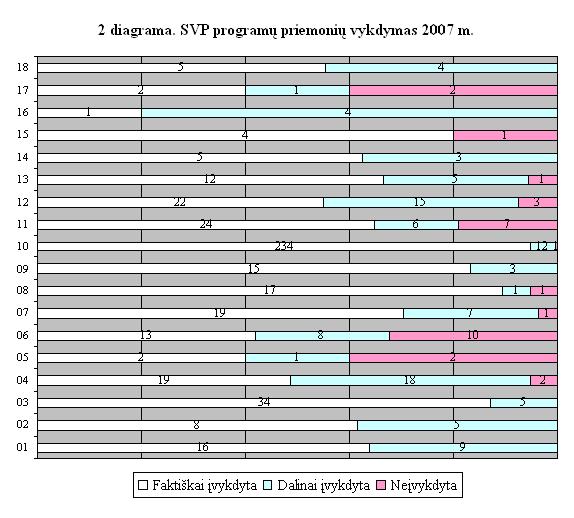 3 lentelė. Asignavimų iš visų finansavimo šaltinių pasiskirstymas 2007 m. pagal programas (tūkst. Lt)* pagal Klaipėdos miesto savivaldybės tarybos 2007-01-18 sprendimą Nr. T2-1;** pagal:1) Klaipėdos miesto savivaldybės tarybos 2007-02-15 sprendimą Nr. T2-33;2) Klaipėdos miesto savivaldybės tarybos 2007-02-15 sprendimą Nr. T2-34;3) Klaipėdos miesto savivaldybės tarybos 2007-10-25 sprendimą Nr. T2-332;4) Klaipėdos miesto savivaldybės tarybos 2007-12-20 sprendimą Nr. T2-409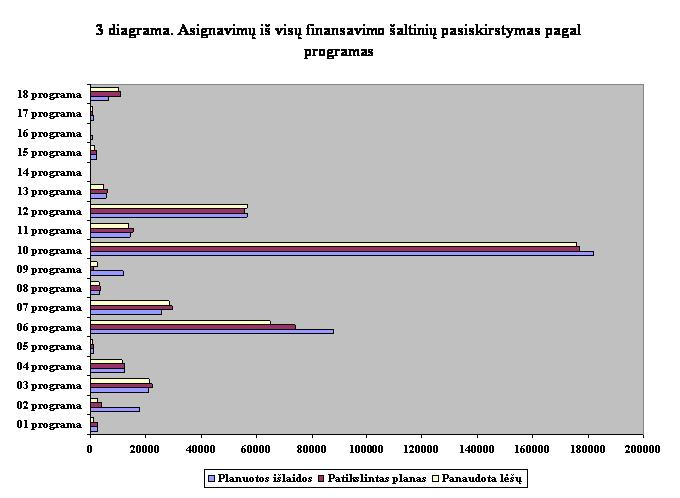 4 lentelė. SVP programų asignavimų pasiskirstymas 2007 m. pagal finansavimo šaltinius* pagal Klaipėdos miesto savivaldybės tarybos 2007-01-18 sprendimą Nr. T2-1;** pagal:1) Klaipėdos miesto savivaldybės tarybos 2007-02-15 sprendimą Nr. T2-33;2) Klaipėdos miesto savivaldybės tarybos 2007-02-15 sprendimą Nr. T2-34;3) Klaipėdos miesto savivaldybės tarybos 2007-10-25 sprendimą Nr. T2-332;4) Klaipėdos miesto savivaldybės tarybos 2007-12-20 sprendimą Nr. T2-409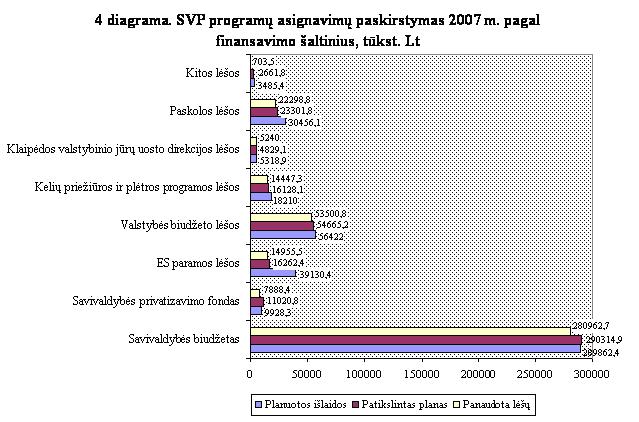 Aprašant kiekvienos iš programų vykdymą, nurodomos programų vykdymo rodiklių reikšmės. Jei šių rodiklių reikšmės labai skiriasi nuo planuotų, pateikiamas paaiškinimas.Rodiklių spalvinimas: balta – įvykdymas pagal planą; žalia – įvykdyta geriau, nei buvo planuota; žydra – įvykdyta blogiau, nei planuota; raudona – neįvykdyta, ruda – po maksimalių asignavimų patvirtinimo nebuvo pakoreguoti vertinimo kriterijai.Strateginio tikslo kodasSavivaldybės strateginio tikslo pavadinimasProgramos kodasProgramos pavadinimasProgramos asignavimų valdytojai02Plėtoti miesto inžinerinę, susisiekimo ir rekreacinę infrastruktūrą, bendradarbiaujant su valstybinėmis bei privačiomis struktūromis06Susisiekimo sistemos priežiūros ir plėtros programaSavivaldybės administracija02Plėtoti miesto inžinerinę, susisiekimo ir rekreacinę infrastruktūrą, bendradarbiaujant su valstybinėmis bei privačiomis struktūromis07Miesto infrastruktūros objektų priežiūros ir modernizavimo programaSavivaldybės administracija,BĮ Klaipėdos miesto skęstančiųjų gelbėjimo tarnyba02Plėtoti miesto inžinerinę, susisiekimo ir rekreacinę infrastruktūrą, bendradarbiaujant su valstybinėmis bei privačiomis struktūromis08Aplinkos apsaugos programaSavivaldybės administracija03Sukurti ekonominę aplinką, palankią pramonei, verslui, investicijoms ir žinių ekonomikai plėtoti09Miesto ekonominės plėtros programaSavivaldybės administracija04Gerinti socialinę aplinką, teikiant kokybiškas švietimo, sporto, sveikatos apsaugos, socialinės paramos ir kitas socialines paslaugas 10Ugdymo kokybės ir mokymosi aplinkos užtikrinimo programaKlaipėdos miesto savivaldybės administracija,Gerinti socialinę aplinką, teikiant kokybiškas švietimo, sporto, sveikatos apsaugos, socialinės paramos ir kitas socialines paslaugas Ugdymo kokybės ir mokymosi aplinkos užtikrinimo programaSocialinio departamento Švietimo skyrius,Gerinti socialinę aplinką, teikiant kokybiškas švietimo, sporto, sveikatos apsaugos, socialinės paramos ir kitas socialines paslaugas Ugdymo kokybės ir mokymosi aplinkos užtikrinimo programaBĮ Klaipėdos Vytauto Didžiojo gimnazija,Gerinti socialinę aplinką, teikiant kokybiškas švietimo, sporto, sveikatos apsaugos, socialinės paramos ir kitas socialines paslaugas Ugdymo kokybės ir mokymosi aplinkos užtikrinimo programaBĮ Klaipėdos M. Gorkio vidurinė mokykla,Gerinti socialinę aplinką, teikiant kokybiškas švietimo, sporto, sveikatos apsaugos, socialinės paramos ir kitas socialines paslaugas BĮ Klaipėdos „Žaliakalnio“ vidurinė mokykla,BĮ Klaipėdos „Vyturio“ vidurinė mokykla,BĮ Klaipėdos „Vitės“ pagrindinė mokykla,BĮ Klaipėdos „Versmės“ vidurinė mokykla,BĮ Klaipėdos S. Dacho vidurinė mokykla,BĮ Klaipėdos „Aukuro“ vidurinė mokykla,BĮ Klaipėdos „Saulėtekio“ pagrindinė mokykla,BĮ Klaipėdos Sendvario pagrindinė mokykla,BĮ Klaipėdos „Aitvaro“ gimnazija,BĮ Klaipėdos „Pamario“ vidurinė mokykla,BĮ Klaipėdos „Ąžuolyno“ gimnazija,BĮ Klaipėdos I. Simonaitytės pagrindinė mokykla,BĮ Klaipėdos „Verdenės“ pagrindinė mokykla,BĮ Klaipėdos A. Rubliovo pagrindinė mokykla,BĮ Klaipėdos Baltijos vidurinė mokykla,BĮ Klaipėdos M. Mažvydo pagrindinė mokykla,BĮ Klaipėdos Gedminų pagrindinė mokykla,BĮ Klaipėdos „Vėtrungės“ gimnazija,BĮ Klaipėdos „Santarvės“ vidurinė mokykla,BĮ Klaipėdos „Smeltės“ vidurinė mokykla,BĮ Klaipėdos „Pajūrio“ vidurinė mokykla,BĮ Klaipėdos „Varpo“ vidurinė mokykla,BĮ Klaipėdos L. Stulpino pagrindinė mokykla,BĮ Klaipėdos „Gabijos“ pagrindinė mokykla,BĮ Klaipėdos Tauralaukio pagrindinė mokykla,BĮ Klaipėdos P. Mašioto vidurinė mokykla,BĮ Klaipėdos Vydūno vidurinė mokykla,BĮ Klaipėdos H. Zudermano vidurinė mokykla,BĮ Klaipėdos „Gilijos“ pradinė mokykla,BĮ Klaipėdos S. Šemerio suaugusiųjų vidurinė mokykla,BĮ Klaipėdos Naujakiemio suaugusiųjų vidurinė mokykla,BĮ Klaipėdos lopšelis-darželis „Aitvarėlis“,BĮ Klaipėdos lopšelis-darželis „Alksniukas“,BĮ Klaipėdos lopšelis-darželis „Atžalynas,BĮ Klaipėdos lopšelis-darželis „Aušrinė“,BĮ Klaipėdos lopšelis-darželis „Ąžuoliukas“,BĮ Klaipėdos lopšelis-darželis „Bangelė“,BĮ Klaipėdos darželis-mokykla „Berželis“,BĮ Klaipėdos lopšelis-darželis „Bitutė“,BĮ Klaipėdos lopšelis-darželis „Boružėlė“,BĮ Klaipėdos lopšelis darželis „Čiauškutė“,BĮ Klaipėdos lopšelis-darželis „Dobiliukas“,BĮ Klaipėdos lopšelis-darželis „Drugelis“,BĮ Klaipėdos „Dviejų gaidelių“ mokykla-darželis,BĮ Klaipėdos lopšelis-darželis „Eglutė“,BĮ Klaipėdos lopšelis-darželis „Giliukas“,BĮ Klaipėdos darželis „Gintarėlis“,BĮ Klaipėdos „Inkarėlio“ darželis-mokykla,BĮ Klaipėdos lopšelis-darželis „Klevelis“,BĮ Klaipėdos lopšelis-darželis „Kregždutė“,BĮ Klaipėdos lopšelis-darželis „Liepaitė“BĮ Klaipėdos lopšelis-darželis „Linelis“,BĮ Klaipėdos „Nykštuko“ darželis-mokykla,BĮ Klaipėdos lopšelis-darželis „Obelėlė“,BĮ Klaipėdos Marijos Montessori darželis-mokykla,BĮ Klaipėdos lopšelis-darželis „Pagrandukas“,BĮ Klaipėdos „Pakalnutės“ darželis-mokykla,BĮ Klaipėdos lopšelis-darželis „Papartėlis“,BĮ Klaipėdos lopšelis-darželis „Pingvinukas“,BĮ Klaipėdos lopšelis-darželis „Pumpurėlis“,BĮ Klaipėdos lopšelis-darželis „Puriena“,BĮ Klaipėdos lopšelis-darželis „Pušaitė“,BĮ Klaipėdos lopšelis-darželis „Putinėlis“,BĮ Klaipėdos lopšelis-darželis „Radastėlė“,BĮ Klaipėdos lopšelis-darželis „Rūta“,BĮ Klaipėdos darželis „Sakalėlis“,BĮ Klaipėdos „Saulutės“ darželis-mokykla,BĮ Klaipėdos lopšelis-darželis „Svirpliukas“,BĮ Klaipėdos „Šaltinėlio“ darželis-mokykla, BĮ Klaipėdos lopšelis-darželis „Šermukšnėlė“,BĮ Klaipėdos lopšelis-darželis „Švyturėlis“,BĮ Klaipėdos lopšelis-darželis „Traukinukas“,BĮ Klaipėdos „Varpelio“ darželis-mokykla,BĮ Klaipėdos „Versmės“ specialioji mokykla-darželis,BĮ Klaipėdos lopšelis-darželis „Vėrinėlis“,BĮ Klaipėdos darželis-mokykla „Vyturėlio“,BĮ Klaipėdos lopšelis-darželis „Volungėlė“,BĮ Klaipėdos lopšelis-darželis „Želmenėlis“,BĮ Klaipėdos lopšelis-darželis „Žemuogėlė“,BĮ Klaipėdos lopšelis-darželis „Žiburėlis“,BĮ Klaipėdos lopšelis-darželis „Žilvytis“,BĮ Klaipėdos lopšelis-darželis „Žiogelis“,BĮ Klaipėdos lopšelis-darželis „Žuvėdra“,BĮ Klaipėdos J. Karoso muzikos mokykla,BĮ Klaipėdos J. Kačinsko muzikos mokykla,BĮ Klaipėdos A. Brako dailės mokykla,BĮ Klaipėdos jaunimo centras,BĮ Klaipėdos Moksleivių saviraiškos centras,BĮ Klaipėdos vaikų ir jaunimo teatras-klubas „Aušra”,BĮ Klaipėdos vaikų ir jaunimo klubas „Švyturys“,BĮ Klaipėdos vaikų ir jaunimo klubas „Saulutė“,BĮ Klaipėdos vaikų ir jaunimo klubas „Draugystė“,BĮ Klaipėdos vaikų ir jaunimo klubas „Želmenėlis“,BĮ Klaipėdos vaikų ir jaunimo klubas „Žuvėdra“,BĮ Klaipėdos vaikų klubas „Liepsnelė“,BĮ Klaipėdos choreografijos studija „Inkarėlis“,BĮ Klaipėdos miesto pedagogų švietimo ir kultūros centras,BĮ Klaipėdos mokyklų pedagoginė-psichologinė tarnyba,BĮ Klaipėdos švietimo įstaigų ūkio tarnyba,BĮ Regos ugdymo centras11Kūno kultūros ir sporto plėtros programaSavivaldybės administracija,BĮ Klaipėdos sporto centras,BĮ Vlado Knašiaus krepšinio mokykla,BĮ „Viesulo“ sporto centras,BĮ „Gintaro“ sporto centras,BĮ Futbolo sporto mokykla,BĮ Klaipėdos kūno kultūros ir rekreacijos centras12Socialinės paramos įgyvendinimo programa Savivaldybės administracija,BĮ Klaipėdos miesto socialinės paramos centras,BĮ Klaipėdos miesto nakvynės namai,BĮ Neįgaliųjų dienos užimtumo centras „Klaipėdos lakštutė“,BĮ Klaipėdos miesto globos namai,BĮ Klaipėdos miesto vaiko krizių centras.13Sveikatos apsaugos paslaugų kokybės gerinimo programaSavivaldybės administracija14Jaunimo veiklos ir pilietiškumo skatinimo programaSavivaldybės administracija15Saugesnio miesto programaSavivaldybės administracija,BĮ Klaipėdos miesto skęstančiųjų gelbėjimo tarnyba.16Viešųjų darbų programaSavivaldybės administracija05Skatinti gyvenamojo fondo modernizavimą ir racionalią plėtrą, siekti maksimalios gyvenamosios aplinkos kokybės17Daugiabučių namų ir jų aplinkos modernizavimo skatinimo programaSavivaldybės administracija05Skatinti gyvenamojo fondo modernizavimą ir racionalią plėtrą, siekti maksimalios gyvenamosios aplinkos kokybės18Socialiai remtinų asmenų aprūpinimo būstu programaSavivaldybės administracijaProgramos pavadinimasIš visoĮvykdyta pagal planąĮvykdyta iš daliesNeįvykdyta01 Miesto urbanistinės plėtros programa25169-02 Subalansuoto turizmo skatinimo ir vystymo programa1385-03 Savivaldybės valdymo tobulinimo programa41345204 Miesto kultūrinio savitumo puoselėjimo bei kultūrinių paslaugų gerinimo programa 391918205 Senamiesčio atgaivinimo ir paveldo objektų išsaugojimo programa521206 	Susisiekimo sistemos priežiūros ir plėtros programa311381007 Miesto infrastruktūros objektų priežiūros ir modernizavimo programa27197108 Aplinkos apsaugos programa19171109 Miesto ekonominės plėtros programa18153-10 Ugdymo kokybės ir mokymosi aplinkos užtikrinimo programa 24723412111 Kūno kultūros ir sporto plėtros programa37246712 Socialinės paramos įgyvendinimo programa402215313 Sveikatos apsaugos paslaugų kokybės gerinimo programa gerinimo programa18125114 Jaunimo veiklos ir pilietiškumo skatinimo programa853-15 Saugesnio miesto programa54-116 Viešųjų darbų programa514-17 Daugiabučių namų ir jų aplinkos modernizavimo skatinimo programa521218 Socialiai remtinų asmenų aprūpinimo būstu programa954-Iš viso:592452107332007-2009 m.strateginiai veiklos tikslaiProgramos pavadinimas2007 m. planuojamos išlaidos pagal SVP*2007 m. metinis planas įskaitant patikslinimus**2007 m. panaudotos lėšos (kasinės išlaidos)01. Siekti darnios miesto plėtros bei formuoti Klaipėdos, kaip modernaus, šiuolaikiškai besitvarkančio miesto, įvaizdį01. Miesto urbanistinės plėtros programa2425,92425,91149,401. Siekti darnios miesto plėtros bei formuoti Klaipėdos, kaip modernaus, šiuolaikiškai besitvarkančio miesto, įvaizdį02. Subalansuoto turizmo skatinimo ir vystymo programa17540,54018,32381,401. Siekti darnios miesto plėtros bei formuoti Klaipėdos, kaip modernaus, šiuolaikiškai besitvarkančio miesto, įvaizdį03. Savivaldybės valdymo tobulinimo programa20870,122513,221393,201. Siekti darnios miesto plėtros bei formuoti Klaipėdos, kaip modernaus, šiuolaikiškai besitvarkančio miesto, įvaizdį04. Miesto kultūrinio savitumo puoselėjimo bei kultūrinių paslaugų gerinimo programa12242,712432,511419,401. Siekti darnios miesto plėtros bei formuoti Klaipėdos, kaip modernaus, šiuolaikiškai besitvarkančio miesto, įvaizdį05. Senamiesčio atgaivinimo ir paveldo objektų išsaugojimo programa935935748,902. Plėtoti miesto inžinerinę, susisiekimo ir rekreacinę infrastruktūrą, bendradarbiaujant su valstybinėmis bei privačiomis struktūromis06. Susisiekimo sistemos priežiūros ir plėtros programa88031,274153,864910,902. Plėtoti miesto inžinerinę, susisiekimo ir rekreacinę infrastruktūrą, bendradarbiaujant su valstybinėmis bei privačiomis struktūromis07. Miesto infrastruktūros objektų priežiūros ir modernizavimo programa25771,429755,628781,902. Plėtoti miesto inžinerinę, susisiekimo ir rekreacinę infrastruktūrą, bendradarbiaujant su valstybinėmis bei privačiomis struktūromis08. Aplinkos apsaugos programa3360,83660,93107,503. Sukurti ekonominę aplinką, palankią pramonei, verslui, investicijoms ir žinių ekonomikai plėtoti09. Miesto ekonominės plėtros programa11909,61078,22357,104. Gerinti socialinę aplinką, teikiant kokybiškas švietimo, kultūros, sporto, sveikatos apsaugos, socialinės paramos ir kitas socialines paslaugas10. Ugdymo kokybės ir mokymosi aplinkos užtikrinimo programa 182102,2176866,4175886,904. Gerinti socialinę aplinką, teikiant kokybiškas švietimo, kultūros, sporto, sveikatos apsaugos, socialinės paramos ir kitas socialines paslaugas11. Kūno kultūros ir sporto plėtros programa14414,615488,113650,504. Gerinti socialinę aplinką, teikiant kokybiškas švietimo, kultūros, sporto, sveikatos apsaugos, socialinės paramos ir kitas socialines paslaugas12. Socialinės paramos įgyvendinimo programa56700,955511,656857,613. Sveikatos apsaugos paslaugų kokybės gerinimo programa5869,05962,34578,914. Jaunimo veiklos ir pilietiškumo skatinimo programa159,5159,5142,015. Saugesnio miesto programa16. Viešųjų darbų programa2116,1734,32080,9537,91613,9200,605. Skatinti gyvenamojo fondo modernizavimą ir racionalią plėtrą, siekti maksimalios gyvenamosios aplinkos kokybės17. Daugiabučių namų ir jų aplinkos modernizavimo skatinimo programa1021,6712,4586,305. Skatinti gyvenamojo fondo modernizavimą ir racionalią plėtrą, siekti maksimalios gyvenamosios aplinkos kokybės18. Socialiai remtinų asmenų aprūpinimo būstu programa6608,010891,610230,6Iš viso:452813,5419184,1399997,0Finansavimo šaltinis2007 m. planuojamos išlaidos pagal SVP,tūkst. Lt*2007 m. metinis planas įskaitant patikslinimus, tūkst. Lt**2007 m. panaudotos lėšos (kasinės išlaidos), tūkst. Lt***SAVIVALDYBĖS LĖŠOS, IŠ VISO:299790,7301335,7288851,1Savivaldybės biudžetas SB181420,2184511,0179393,4Valstybės biudžeto specialiosios tikslinės dotacijos lėšos SB(VB)88999,485339,983925,0Savivaldybės aplinkos apsaugos rėmimo specialiosios programos lėšos SB(AA)1400,01720,11551,6Specialiosios programos lėšos (pajamos už atsitiktines paslaugas) SB(SP)13381,913638,811746,1Specialiosios programos lėšos (pajamos už nuomą) SB(SPN)574,8599,0458,5Privalomojo sveikatos draudimo fondo lėšos SB(PSDF)522,8521,6545,8Valstybės ir savivaldybės biudžeto tarpusavio atsiskaitymų lėšos SB(TA)2822,62249,1Savivaldybės biudžeto apyvartos lėšos ES finansinės paramos programų laikinam lėšų stygiui dengti SB(ES)3563,31161,91096,8Savivaldybės privatizavimo fondo lėšos PF9928,311020,87888,4KITI ŠALTINIAI, IŠ VISO:153022,8117848,4111145,9Europos Sąjungos paramos lėšos ES39130,416262,414955,5Valstybės biudžeto lėšos LRVB56422,054665,253500,8Kelių priežiūros ir plėtros programos lėšos KPP18210,016128,114447,3Klaipėdos valstybinio jūrų uosto direkcijos lėšos KVJUD5318,94829,15240,0Paskolos lėšos P30456,123301,822298,8Kitos lėšos Kt3485,42661,8703,5Iš viso:452813,5419184,1399997,0